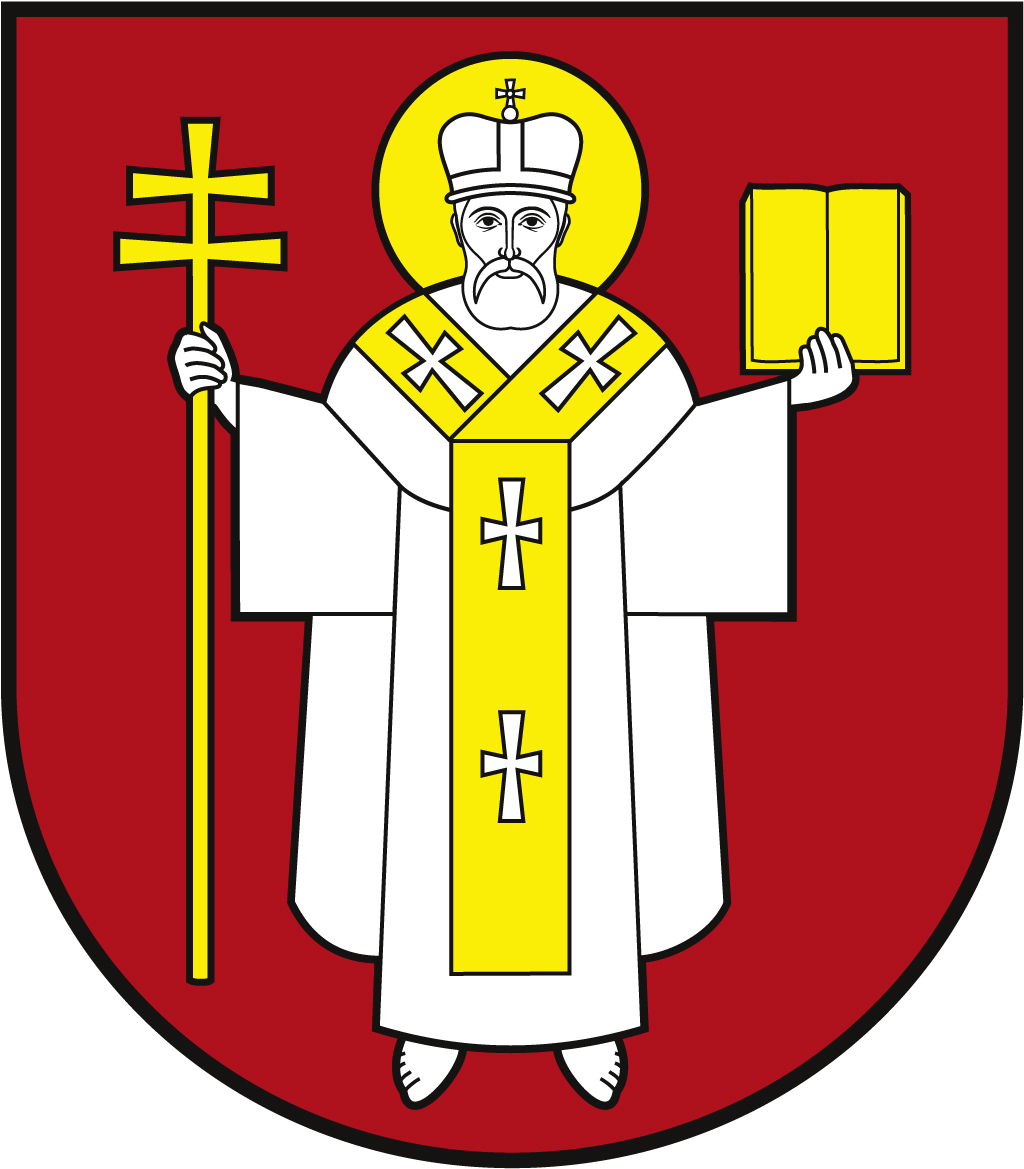 ЛУЦЬКА МІСЬКА РАДАВИКОНАВЧИЙ КОМІТЕТ ЛУЦЬКА МІСЬКА РАДАВИКОНАВЧИЙ КОМІТЕТ ЛУЦЬКА МІСЬКА РАДАВИКОНАВЧИЙ КОМІТЕТ Інформаційна карткаВідшкодування коштів за надання послуг з безкоштовного зубопротезування громадянам, які постраждали внаслідок Чорнобильської катастрофиІнформаційна карткаВідшкодування коштів за надання послуг з безкоштовного зубопротезування громадянам, які постраждали внаслідок Чорнобильської катастрофиІК-62/11/38ІП1.Орган, що надає послугуОрган, що надає послугуДепартамент соціальної політики Луцької міської радиДепартамент соціальної політики Луцької міської ради2.Місце подання документів та отримання результату послугиМісце подання документів та отримання результату послугиДепартамент соціальної політики пр-т Волі, 4а, каб. 104,  тел. (0332) 281 000 https://social.lutsk.ua/ e-mail: dsp@lutskrada.gov.uaПонеділок, четвер:   08.30 – 13.00, 13.45 - 17.00Вівторок, п’ятниця:  08.30 – 13.00Обідня перерва:        13.00 – 13.45        Департамент соціальної політики пр-т Волі, 4а, каб. 104,  тел. (0332) 281 000 https://social.lutsk.ua/ e-mail: dsp@lutskrada.gov.uaПонеділок, четвер:   08.30 – 13.00, 13.45 - 17.00Вівторок, п’ятниця:  08.30 – 13.00Обідня перерва:        13.00 – 13.45        3.Перелік документів, необхідних для надання послуги, та вимоги до нихПерелік документів, необхідних для надання послуги, та вимоги до них1.Заява (встановленого зразка).2.Акт виконаних робіт.3.Касовий чек або прибутковий ордер.4.Паспорт громадянина України (документ, що підтверджує реєстрацію місця проживання - у разі подання ID-картки) (для пред’явлення).5.Довідка про присвоєння реєстраційного номера облікової картки платника податків з Державного реєстру фізичних осіб – платників податків (для пред’явлення).6.Посвідчення 1, 2 категорії особи, що постраждала внаслідок Чорнобильської катастрофи (для пред’явлення).7.Довідка для отримання пільг, передбачених ст. 22, 30 Закону України “Про статус і соціальний захист громадян, які постраждали внаслідок Чорнобильської катастрофи” - для осіб віднесених до категорії 3 та дітей, які постраждали внаслідок Чорнобильської катастрофи (для пред’явлення).8.Рахунок відкритий в установі уповноваженого банку.1.Заява (встановленого зразка).2.Акт виконаних робіт.3.Касовий чек або прибутковий ордер.4.Паспорт громадянина України (документ, що підтверджує реєстрацію місця проживання - у разі подання ID-картки) (для пред’явлення).5.Довідка про присвоєння реєстраційного номера облікової картки платника податків з Державного реєстру фізичних осіб – платників податків (для пред’явлення).6.Посвідчення 1, 2 категорії особи, що постраждала внаслідок Чорнобильської катастрофи (для пред’явлення).7.Довідка для отримання пільг, передбачених ст. 22, 30 Закону України “Про статус і соціальний захист громадян, які постраждали внаслідок Чорнобильської катастрофи” - для осіб віднесених до категорії 3 та дітей, які постраждали внаслідок Чорнобильської катастрофи (для пред’явлення).8.Рахунок відкритий в установі уповноваженого банку.4.Оплата Оплата БезоплатноБезоплатно5.Результат послугиРезультат послуги1.Відшкодування коштів.2.Письмове повідомлення про відмову у наданні послуги.1.Відшкодування коштів.2.Письмове повідомлення про відмову у наданні послуги.6.Термін виконанняТермін виконанняДо 30 днів (при надходженні фінансування)До 30 днів (при надходженні фінансування)7.Спосіб отримання відповіді (результату)Спосіб отримання відповіді (результату)1.Зарахування коштів на особовий рахунок в установі банку.2.Поштою, або електронним листом за клопотанням суб’єкта звернення - в разі відмови в наданні послуги.1.Зарахування коштів на особовий рахунок в установі банку.2.Поштою, або електронним листом за клопотанням суб’єкта звернення - в разі відмови в наданні послуги.8.Законодавчо-нормативна основаЗаконодавчо-нормативна основа1.Статті 20, 21, 22, 30 Закон України «Про статус і соціальний захист громадян, які постраждали внаслідок Чорнобильської катастрофи».2.Порядок використання коштів субвенції з обласного бюджету місцевим бюджетам на пільгове медичне обслуговування осіб, які постраждали внаслідок Чорнобильської катастрофи, затверджений розпорядженням голови обласної державної адміністрації від 16.05.2019 № 250.3.Порядок надання пільг окремим категоріям громадян з урахуванням середньомісячного сукупного доходу сім'ї, затверджений постановою Кабінету міністрів України від 04.06.2015 №389.4.Положення про ведення обліку первинних документів з питань пільгового медичного обслуговування громадян, які постраждали внаслідок Чорнобильської катастрофи, затвердженого наказом директора департаменту соціального захисту населення облдержадміністрації від 16.02.2015 №14.1.Статті 20, 21, 22, 30 Закон України «Про статус і соціальний захист громадян, які постраждали внаслідок Чорнобильської катастрофи».2.Порядок використання коштів субвенції з обласного бюджету місцевим бюджетам на пільгове медичне обслуговування осіб, які постраждали внаслідок Чорнобильської катастрофи, затверджений розпорядженням голови обласної державної адміністрації від 16.05.2019 № 250.3.Порядок надання пільг окремим категоріям громадян з урахуванням середньомісячного сукупного доходу сім'ї, затверджений постановою Кабінету міністрів України від 04.06.2015 №389.4.Положення про ведення обліку первинних документів з питань пільгового медичного обслуговування громадян, які постраждали внаслідок Чорнобильської катастрофи, затвердженого наказом директора департаменту соціального захисту населення облдержадміністрації від 16.02.2015 №14.